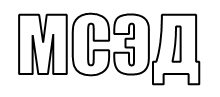 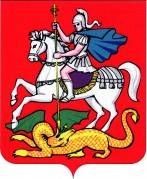 МИНИСТЕРСТВО ПОТРЕБИТЕЛЬСКОГО РЫНКА И УСЛУГМОСКОВСКОЙ ОБЛАСТИПроспект  Мира 72,                                                                                                                тел. (495) 988-37-15г. Москва, 129063                                                                                                                факс (495) 988-37-16                                                                                                                               e-mail: minpotreb@mosreg.ruУважаемые коллеги!В связи с обращением председателя Благотворительного фонда увековечивания памяти павших в годы Великой Отечественной Войны 
«Берега Керченского Пролива» (далее – Благотворительный фонд) А.В. Дутова к Губернатору Московской области А.Ю. Воробьеву Министерство потребительского рынка и услуг Московской области информирует Вас о нижеследующем.В целях увековечивания памяти погибших в годы Великой Отечественной войны, узников концлагерей, тружеников тыла Благотворительным фондом планируется реализация проекта по возведению мемориальных комплексов с композициями, посвященными субъектам Российской Федерации, в том числе Московской области.Композиции будут установлены по обоим берегам Керченского пролива, вблизи строящегося Крымского моста. В настоящее время Благотворительным фондом проводится сбор денежных средств на строительство мемориала.Учитывая изложенное, просим Вас довести данную информацию до предпринимателей, общественных организаций и общественных палат Вашего муниципального образования.Контактное лицо для взаимодействия в Благотворительном фонде: Дутов Александр Викторович, председатель, тел. +7 (962) 448-30 -30; +7 (961) 467-99-99.Первый заместитель министра                                                                               К.Б. ГригорьевМакарова М.В.8 (495) 988-37-51                                                                                                             Главам                                                                                                                      муниципальных районов                                                                                                                     и городских округов                                                                                                                     Московской области